ИСЛАМ БРИШЕ ГРЕХЕ КОЈИ СУ БИЛИ ПРЕ ЊЕГАالإسلام يهدم ما قبله من الذنوب>Српски – Serbian – <صربي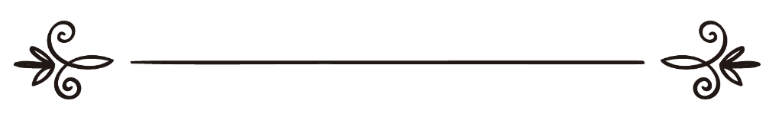 Мухаммед ибн Салих Ел-Мунеџидwww.islamqa.infoالشيخ محمد بن صالح المنجدПревод: Љубица ЈовановићРецензија: Амра Дацић ترجمة: ليوبيتسا يوفانوفيتسمراجعة: عمرة داتسيتش Ислам брише грехе који су били пре његаПитање: Наш брат је скоро постао муслиман. У његовим данима џахилијета (незнања - тј. пре него је постао муслиман) зарађивао је много новца дилањем дроге. Донео је овај новац са собом и направио је велику књижару и оженио се тим новцем. Недавно, речено му је да му је забрањено да даје тај новац као милостињу, јер је Бог Добар и прима само оно што је добро. Питање је: шта ће он да уради са овим новцем, и колико је исправно ово што му је речено?Одговор: Хвала припада Аллаху (Богу)!Прво:Нека је слављен Аллах (Бог) који га је упутио ка Исламу. Молимо Бога да га учини устрајним и да га упути на оно што је добро за њега на овом и на оном свету.Друго:Његовом добротом и милошћу, Бог је дао да Ислам брише грехе који су били пре њега. Када неверник искрено и исправно постане муслиман, Бог му прашта све што је урадио док није био муслиман, и постаје чист од греха.Амр ибн ел-'Ас, Бог био задовољан њиме, каже:"Када је Бог ставио Ислам у моје срце, дошао сам Посланику, нека је над њим Божији спас и мир, и рекао сам му: 'Дај ми своју десну руку да ти дам завет на оданост.' Он је испружио своју руку а ја сам своју вратио. Рекао је: 'Шта је било, о Амре?' Рекао сам: 'Имам услов.' Рекао је: 'Шта желиш да условиш?' Рекао сам: 'Да ми буде опроштено.' Рекао је: 'Зар не знаш да Ислам уништава оно што је било пре?'" (Муслим, 121)"Ислам уништава оно што је било пре" значи да брише и уклања све, како наводи учењак Невеви у тумачењу овог хадиса (цитата).Учењак Ибн 'Усјемин, Бог био задовољан њиме, је упитан слично питање, о некоме ко је зарађивао новац диловањем дроге па је постао муслиман. Рекао је:"Кажемо овом брату којег је Бог благословио Исламом након што је зарађивао недозвољену  имовину: весели се, јер је та имовина њему дозвољена и у томе нема греха, било да га задржи или да га да као милостињу, или да се њиме ожени; јер Бог каже у својој Племенитој Књизи:'Реци онима који не верују: ако се окане (неверства), биће им опроштено оно што је пре било; а ако се не окане – па, зна се шта је са древним народима било.' (Кур'ан, Ел-Енфāл, 38)Тј. све оно што је прошло, уопштено, је опроштено. Али новац који је узет силом од власника (украден) мора да буде враћен. Али новац који је зарађен договором међу људима, чак и ако је био забрањен, као оно што је зарађено кроз камату или продајом дроге, итд. му је дозвољен када постане муслиман јер Бог каже: 'Реци онима који не верују: ако се окане (неверства), биће им опроштено оно што је пре било.' И Божији Посланик, нека је над њим Божији спас и мир, је рекао Амру ибн ел-'Асу када је постао муслиман: 'Зар не знаш да Ислам уништава оно што је било пре?'Многи немуслимани су постали муслимани након што су убијали муслимане, али нису били кажњени за оно што су урадили. Тако да, реци овом брату да му је његова имовина дозвољена и да у томе нема греха; може да га даје као милостињу и да га троши на венчање. А што се тиче тога што му је речено да му није дозвољено да га даје као милостињу, то нема основе."Одговорио: Учењак Мухаммед б. Салих ел-МунеџџидИзвор: http://islamqa.info/ar/46505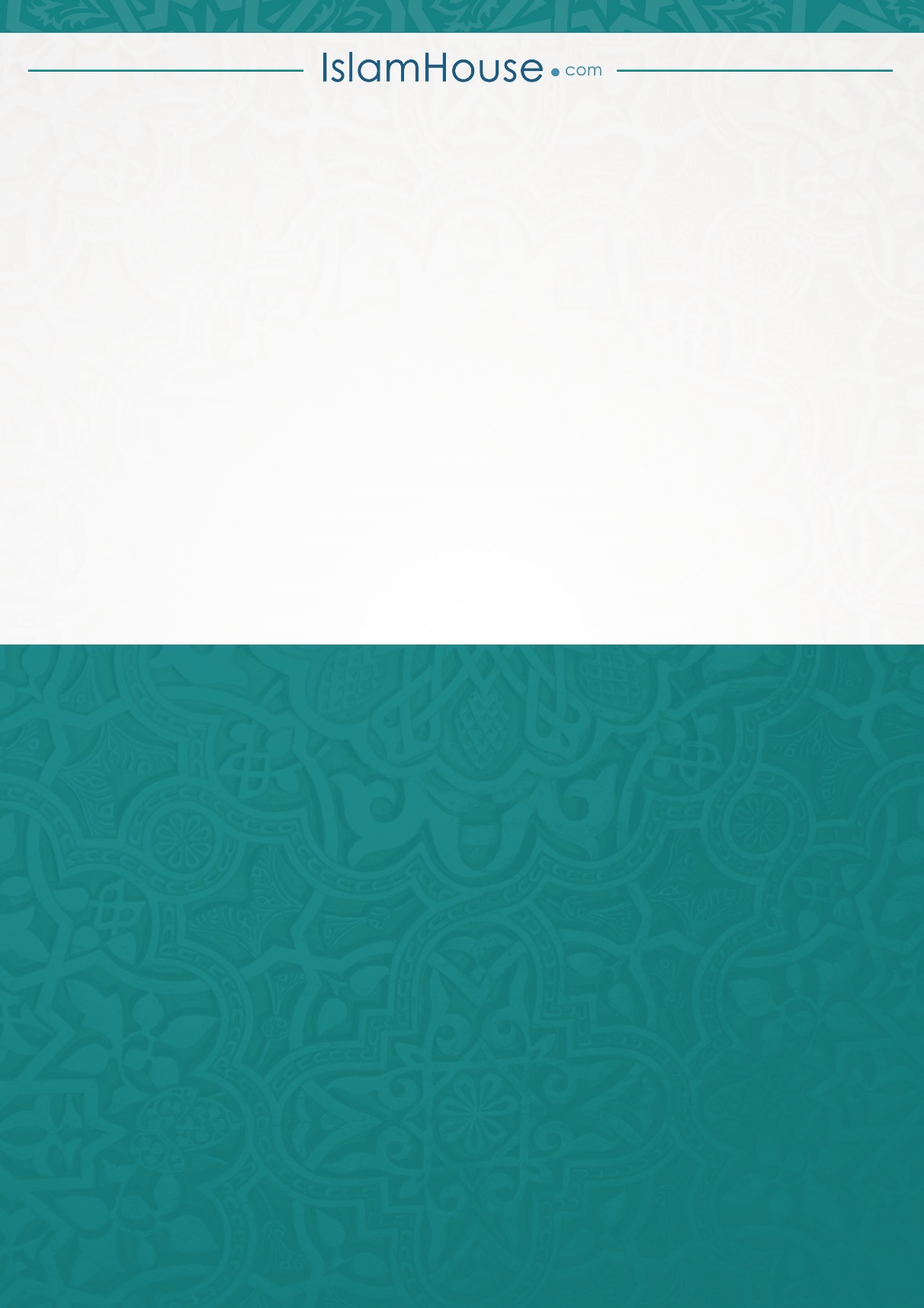 